.S1: TAP, 1/4 TURN L, HITCH, SIDE, 3/4 TURN L SAILOR STEP, SIDE WALKING x3, SIDES2: TOUCH TOGETHER, SIDE SLIDE, CROSS BEHIND, SIDE, CROSS OVER, SIDE WALKING x3, SIDES3: SIDE SHUFFLE, TOGETHER, ROLLING TURN R, CROSS BRUSH, PIVOT 1/2 TURN R, HITCH, JUMP x2S4: SIDE, RECOVER 1/4 TURN L, 1/4 TURN L TOE STRUT WITH HIP BUMP, ROLLING TURN 1 1/4 L, JUMP TOGETHER x2Think!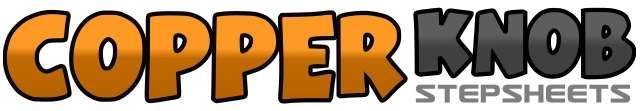 .......Count:32Wall:4Level:Improver.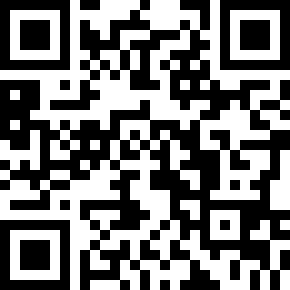 Choreographer:YoungSoon Song (KOR) - August 2020YoungSoon Song (KOR) - August 2020YoungSoon Song (KOR) - August 2020YoungSoon Song (KOR) - August 2020YoungSoon Song (KOR) - August 2020.Music:Think - Aretha FranklinThink - Aretha FranklinThink - Aretha FranklinThink - Aretha FranklinThink - Aretha Franklin........1&2RF Tap(1), RF 1/4 Turn L with Hitch(&), RF Step R(2)3&4LF Cross Behind with 1/4 Turn L(6:00)(3), RF Step 1/4 Turn L(3:00)(&), LF Step 1/4 Turn L(4)(12:00)5&6&RF Step R(5), LF Together(&), RF Step R(6), LF Together(&)7&8RF Step R (7), LF Together(&), RF Step R(8)1-2LF Touch Beside RF(1), LF Step L with RF Slide(2)3&4RF Cross Behind(3), LF Step L(&), RF Cross Over(4)5&6&LF Step L(5), RF Together(&), LF Step L(6), RF Together(&)7&8LF Step L(7), RF Together(&), LF Step L(8)1&2&RF Step R(1), LF Together(&), RF Step R(2), LF Together(&)3-4RF Step 1/4 Turn R(3), LF 3/4 Turn R(4)5-6RF Step R with LF Cross Brush(5), LF Cross Over with 1/4 Turn R(3:00)(6)7&8LF 1/4 Turn R(6:00)(7), LF Jump with RF Hitch(&), LF Jump with RF Hitch(8)1-2RF Step R(1), LF Recover with 1/4 Turn L3&4LF 1/4 Turn L and RF Touch R with Hip bump R(3), LF Recover(&), RF Step R(4)5-6LF 1/4 Turn L(9:00)(5), RF 1/2 Turn L(3:00)(6)7&8LF 1/2 Turn L(9:00)(7), BF Jump Together(&), BF Jump(8)